Vrijwilliger 1 op 1 aandacht bieden aan een bewonerHallo, wat leuk dat je opzoek bent naar vrijwilligerswerk! Welkom bij Liemerije Hamerstaete!
Steeds meer bewoners hebben behoefde aan 1 op 1 aandacht. Iemand heeft niet altijd de behoefde om in een groep te zijn, maar heeft  bijvoorbeeld wel de behoefde om af en toe met iemand een puzzel te doen, de krant door te nemen, een discussie te voeren, een wandeling te maken, een spelletje te spelen of iets anders te ondernemen waar zij of hij behoefde aan heeft.
Op de afdeling zelf kan dit opgepakt worden, maar daarnaast zijn we ook op zoek naar jou!
Vind jij het leuk om samen met een bewoner iets te ondernemen waar die bewoner op dat moment behoefde aan heeft?
Een goed gesprek, een tijdschrift door bladderen, een wandeling, een spel of iets heel anders?
Heb jij de aandacht, geduld, de gezelligheid en de rust in je om echt die persoonlijke aandacht aan een bewoner te kunnen bieden?
Dan verwelkomen we je graag om ons op dat gebied te ondersteunen waar nodig. 
De werktijden kunnen verschillend zijn, want dit is afhankelijk van waar de vraag ligt. Kom gerust een keertje bij ons langs, dan leiden we je rond en kun je kijken of het jou ligt om hierin te komen ondersteunen. 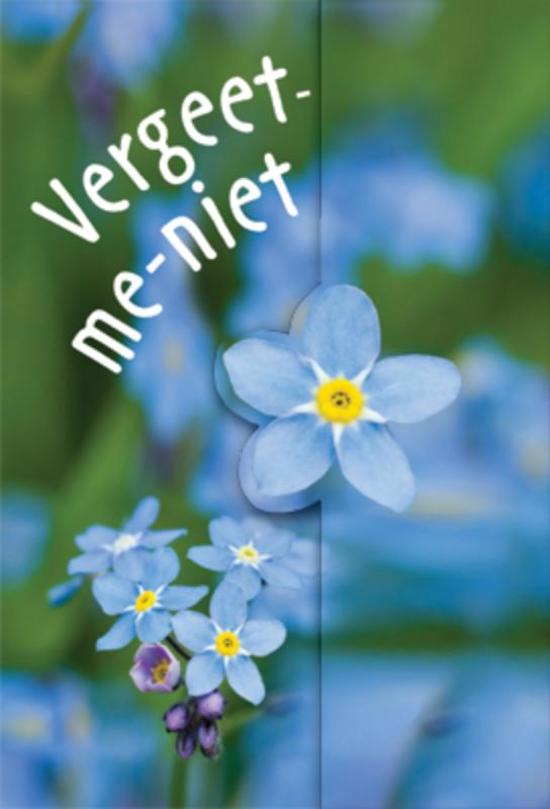 